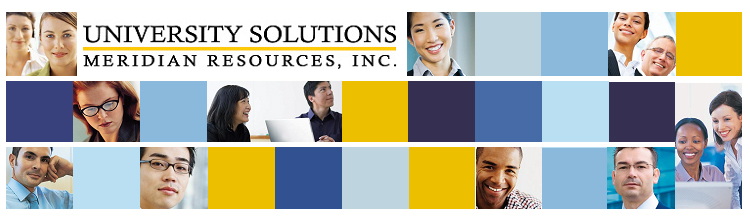 2017 Career Services Innovator of the Year AwardEntry FormSelect the category that best describes your innovative concept:Describe your innovative concept in detail:Submit completed form by June 30, 2017 toMelvin Scales – mscales@meridianresourcesinc.comThe total annual fee for Meridian University Solutions Resume Review Management Services usage and license is $50,000.   Payment options are outlined below.OPTION 1 – Annual PaymentFull Full payment of 50,000 due upon approval of project.OPTION 2 – Revolving Monthly PaymentMonthly payment invoiced for $4166.  1st invoice is submitted upon commencement of project. Payments will continue for a minimum of 12 months.OPTION 3 – Start-up/Revolving Monthly PaymentMonthly payment for first Four months is $3000. Monthly payment for remaining eight months is $4750.  1st invoice is submitted upon commencement of project.  Monthly payments move to revolving fee beyond 12 months for $4166 if UB wishes to continue utilizing the service.School NameAddressPrimary ContactPrimary Contact PhonePrimary Contact EmailTeaching and Coaching (including, but not limited to: one-on-one coaching/counseling, learning design/instructional design, immersive technologies, social software, mobile/virtual learning, teaching in the smart classroom, collaboration tools, student assessment, lecture capture, eLearning, etc.)Employee Relations (including, but not limited to: recruitment, corporate site visits, virtual/on-site job fairs, virtual/on-site interviewing, etc.)Programming: (including, but not limited to: workshops, webinars, presentations by corporate leaders and student competitions, etc.)